URNIK ZA PROGRAM DIGITALNA MINEŠTRA (50 UR)DIGITALNA MINEŠTRAPredavanja potekajo ob torkih in četrtkih po 3 šolski uri, preko aplikacije Zoom ali na Ljudski univerzi Nova Gorica.Lokacija: Online tečaj, aplikacija Zoom ali Ljudska univerza Nova Gorica, Cankarjeva 8, 5000 Nova Gorica.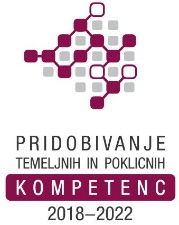 Program je brezplačen za udeležence v projektu: »Pridobivanje temeljnih in poklicnih kompetenc od 2018 do 2022«. Zap. št. srečanjaDAN V TEDNUDATUMURALOKACIJA IZVEDBE1TOREK2. 2. 202116.30 – 18.45ZOOM2ČETRTEK4. 2. 202116.30 – 18.45ZOOM3TOREK9. 2. 202116.30 – 18.45ZOOM4TOREK16. 2. 202116.30 – 18.45ZOOM5ČETRTEK18. 2. 202116.30 – 18.45ZOOM6TOREK23. 2. 202116.30 – 18.45ZOOM7ČETRTEK25. 2. 202116.30 – 18.45ZOOM8TOREK2. 3. 202116.30 – 18.45ZOOM9ČETRTEK4. 3. 202116.30 – 18.45ZOOM10TOREK9. 3. 202116.30 – 18.45ZOOM11ČETRTEK11. 3. 202116.30 – 18.45ZOOM12TOREK16. 3. 202116.30 – 18.45LUNG13ČETRTEK18. 3. 202116.30 – 18.45LUNG14TOREK23. 3. 202116.30 – 18.45LUNG15ČETRTEK25. 3. 202116.30 – 18.45LUNG16TOREK30. 3. 202116.30 – 18.45LUNG17ČETRTEK1. 4. 202116.30 – 18.00ZOOM